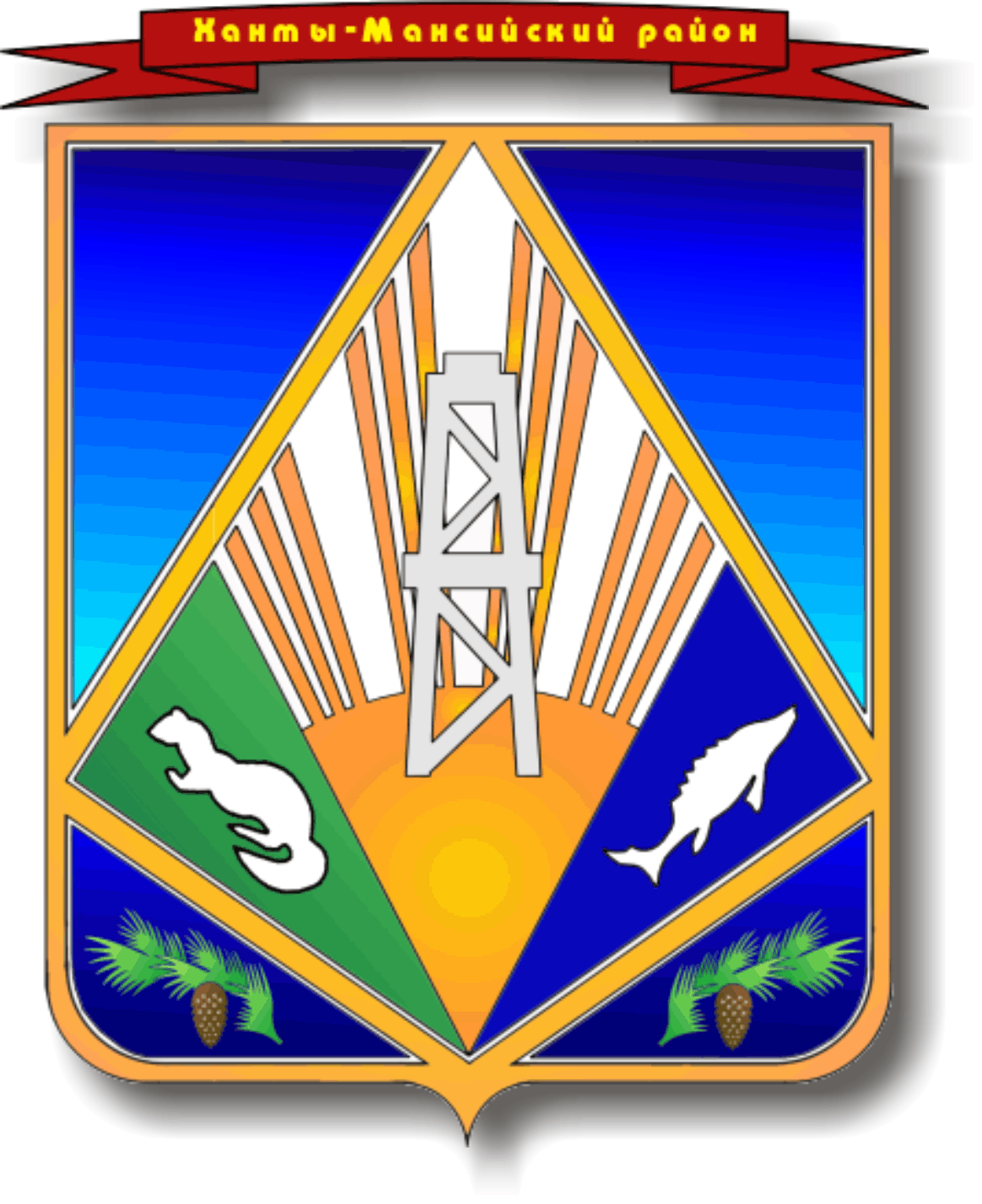 МУНИЦИПАЛЬНОЕ ОБРАЗОВАНИЕХАНТЫ-МАНСИЙСКИЙ РАЙОНХанты-Мансийский автономный округ – ЮграАДМИНИСТРАЦИЯ ХАНТЫ-МАНСИЙСКОГО РАЙОНАП О С Т А Н О В Л Е Н И Еот 06.02.2020                                                                                                  № 39г. Ханты-МансийскО внесении изменений в постановлениеадминистрации Ханты-Мансийского района от 15.05.2019 № 133 «О комиссии муниципального образованияХанты-Мансийский район по подготовке и проведению Всероссийской переписи населения 2020 года»1. Внести в приложение 2 к постановлению администрации Ханты-Мансийского района от 15.05.2019 № 133 «О комиссии муниципального образования Ханты-Мансийский район по подготовке и проведению Всероссийской переписи населения 2020 года» следующие изменения:1.2. Слова                                               – «начальник управления по бюджету
                                                           комитета по финансам администрации 
                                                           Ханты-Мансийского района»заменить словами                                               – «заместитель главы Ханты-Мансийского                                              района по финансам, председатель 
                                                        комитета по финансам».Раздел «Члены Комиссии» дополнить словами «председатель комитета экономической политики администрации Ханты-Мансийского района».Контроль за выполнением постановления возложить на первого заместителя главы Ханты-Мансийского района.Глава Ханты-Мансийского района                                               К.Р.Минулин1.1. Слова«Заместитель председателя Комиссиизаменить словами«Заместитель председателя Комиссии– председатель комитета экономической политики администрации Ханты-                                                       Мансийского района»– заместитель главы Ханты-Мансийского района».